 WINTER FREEZE UP BIGGEST COD COMPETITION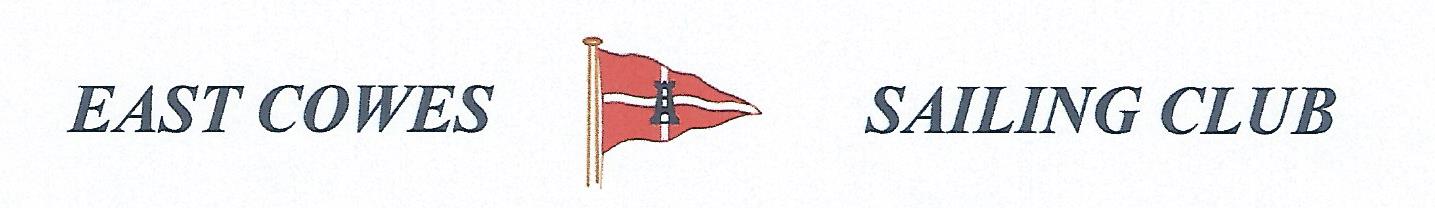 Sunday 19th January 2020Weather PermittingHigh Tide 06.20, Low tide 11:402 rods per person allowed ; No entrance feeStart fishing 0800, Prize awarded at 16.00 at the club house for heaviest cod, and sweep of £2 for those interested for heaviest bag. Hammer head required evening of 18th /                            19th January.Affiliated club members welcomeFor further information contact Richard Davis Rear Commodore Motor Boats & Fishing email: motor@eastcowessc.co.uk Mobile: 07958 629116   Or Mike Harvey 07746 188062 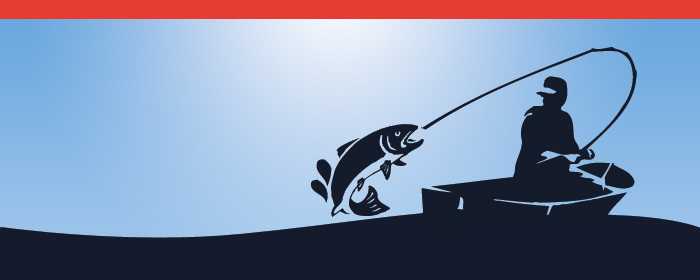 